Safety and efficacy outcomes of double versus triple antithrombotic therapy in patients with atrial fibrillation following percutaneous coronary intervention: a systematic review and meta-analysis of randomized clinical trialsGiuseppe Gargiulo*, MD, PhD, Andreas Goette*, MD, PhD, Jan Tijssen, PhD, Lars Eckardt, MD, Thorsten Lewalter, MD, Pascal Vranckx#, MD, PhD, Marco Valgimigli#, MD, PhD.SUPPLEMENTARY APPENDIXSupplementary Table 1. Main characteristics of the 4 included randomized clinical trials.Supplementary Table 2. Baseline characteristics of patients enrolled in the 4 included trials.Supplementary Table 3. Risk of bias of individual studies by Cochrane risk assessment tool.Supplementary Table 4. Leave-one-out sensitivity analysis of the primary bleeding endpoint.Supplementary Table 5. Risk Ratios estimated through a fixed-effect model.Supplementary Table 6. Number needed to treat for benefit or harm in DAT vs TAT.Supplementary Table 7. NNTB and NNTH with their differences according to various risks of ISTH major bleeding and myocardial infarction.Supplementary Figure 1. Flow-chart.Supplementary Figure 2. Secondary bleeding endpoints in DAT vs TAT.Supplementary Figure 3. Secondary bleeding endpoints in NOAC-based DAT vs VKA-based TAT.Supplementary Figure 4. ISTH major or clinically relevant nonmajor bleeding in DAT vs TAT and in NOAC-based DAT vs VKA-based TAT according to dabigatran doses.Supplementary Figure 5. ISTH major bleeding in DAT vs TAT and in NOAC-based DAT vs VKA-based TAT according to dabigatran doses.Supplementary Figure 6. Clinically relevant nonmajor bleeding in DAT vs TAT and in NOAC-based DAT vs VKA-based TAT according to dabigatran doses.Supplementary Figure 7. Intracranial haemorrhage in DAT vs TAT and in NOAC-based DAT vs VKA-based TAT according to dabigatran doses.Supplementary Figure 8. TIMI major bleeding in DAT vs TAT and in NOAC-based DAT vs VKA-based TAT according to dabigatran doses.Supplementary Figure 9. TIMI major or minor bleeding in DAT vs TAT and in NOAC-based DAT vs VKA-based TAT according to dabigatran doses.Supplementary Figure 10. All-cause death in DAT vs TAT and in NOAC-based DAT vs VKA-based TAT according to dabigatran doses.Supplementary Figure 11. Cardiovascular death in DAT vs TAT and in NOAC-based DAT vs VKA-based TAT according to dabigatran doses.Supplementary Figure 12. MACE (trial-defined) in DAT vs TAT and in NOAC-based DAT vs VKA-based TAT according to dabigatran doses.Supplementary Figure 13. Stroke in DAT vs TAT and in NOAC-based DAT vs VKA-based TAT according to dabigatran doses.Supplementary Figure 14. Myocardial infarction in DAT vs TAT and in NOAC-based DAT vs VKA-based TAT according to dabigatran doses.Supplementary Figure 15. Stent thrombosis in DAT vs TAT and in NOAC-based DAT vs VKA-based TAT according to dabigatran doses.Supplementary Figure 16. Summary of bleeding and ischemic endpoints in NOAC-DAT vs VKA-TAT.	Supplementary Table 1. Main characteristics of the 4 included randomized clinical trials.Abbreviations: ACS=acute coronary syndrome; eGFR=estimated glomerular filtration rate; Hb=haemoglobin; IQR=interquartile range; ISTH=International Society on Thrombosis and Haemostasis; ITT=intention-to-treat; MACE=major adverse cardiovascular events; MI=myocardial infarction; OAC=oral anticoagulant; PCI=percutaneous coronary intervention; SE=systemic embolism; ST=stent thrombosis; VKA=vitamin-K antagonist.Supplementary Table 2. Baseline characteristics of patients enrolled in the 4 included trials.Numbers are means or medians for continuous variables and percentages for categorical variables.*AUGUSTUS trial has a 2x2 factorial design including 4 groups of randomized treatments, but for the purpose of the main analysis of this study comparing DAT vs TAT we included the characteristics of these 2 groups. #This is prior gastrointestinal bleeding.§This is prior stroke, TIA or thromboembolism.Abbreviations: ACS=acute coronary syndrome; AF=atrial fibrillation; BMI=body mass index; BMS=bare-metal stent; CAD=coronary artery disease; DAPT=dual antiplatelet therapy (P2Y12i+aspirin); DES=drug-eluting stent; MI=myocardial infarction; PCI=percutaneous coronary intervention; VKA=vitamin K antagonist; Supplementary Table 3. Risk of bias of individual studies by Cochrane risk assessment tool.* All four trials were open label, but the outcome assessment was blinded, thus the study design has not influenced reported outcomes and the quality of evidence.Supplementary Table 4. Leave-one-out sensitivity analysis of the primary bleeding endpoint.Supplementary Table 5. Risk Ratios estimated through a fixed-effect model.Supplementary Table 6. Number needed to treat for benefit or harm in DAT vs TAT.*Risk DAT, Risk TAT and Risk Difference are pooled weighted estimates.Supplementary Table 7. NNTB and NNTH with their differences according to various risks of ISTH major bleeding and myocardial infarction. The table includes the NNTB and NNTH calculated at each risk for major bleeding or MI. For each pair of risks (bleeding vs MI) the difference between NNTB and NNTH was calculated to have a net benefit/harm. Benefit is expressed in red (higher benefit on major bleeding than the risk of MI associated with DAT) and harm in blues. Dark red and dark blue indicate greater benefit/harm (cutoffs arbitrarily selected of -100 and 100).  Light red and light blue indicate lower benefit/harm (range arbitrarily selected within -100 to 100). Orange indicates neutral effect (NNTB-NNTH=0 or within the range arbitrarily selected of -10 to 10). The Figure 7 has been generated based on these calculations.Supplementary Figure 1. Flow-chart.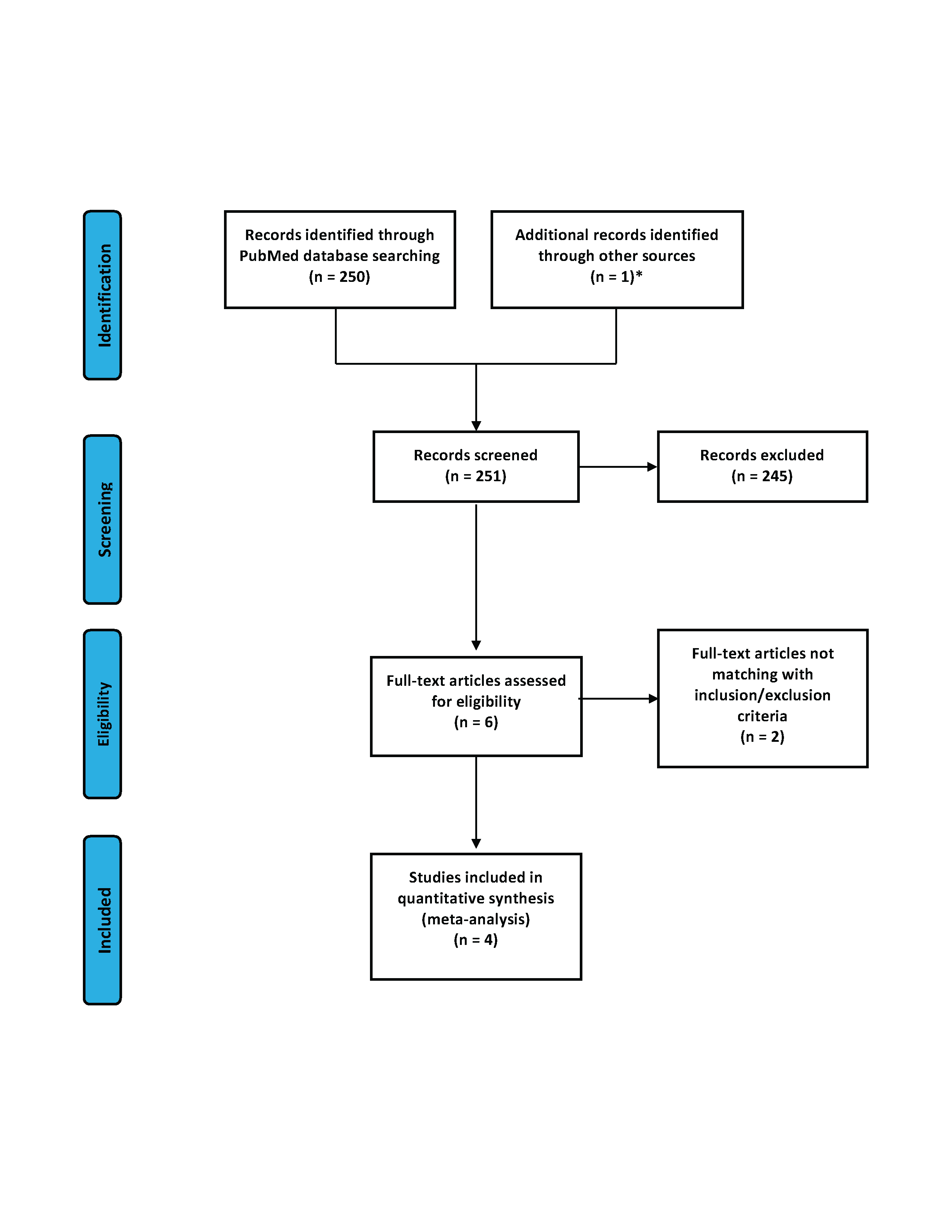 *ENTRUST AF-PCI data and paper were internally available.Supplementary Figure 2. Secondary bleeding endpoints in DAT vs TAT.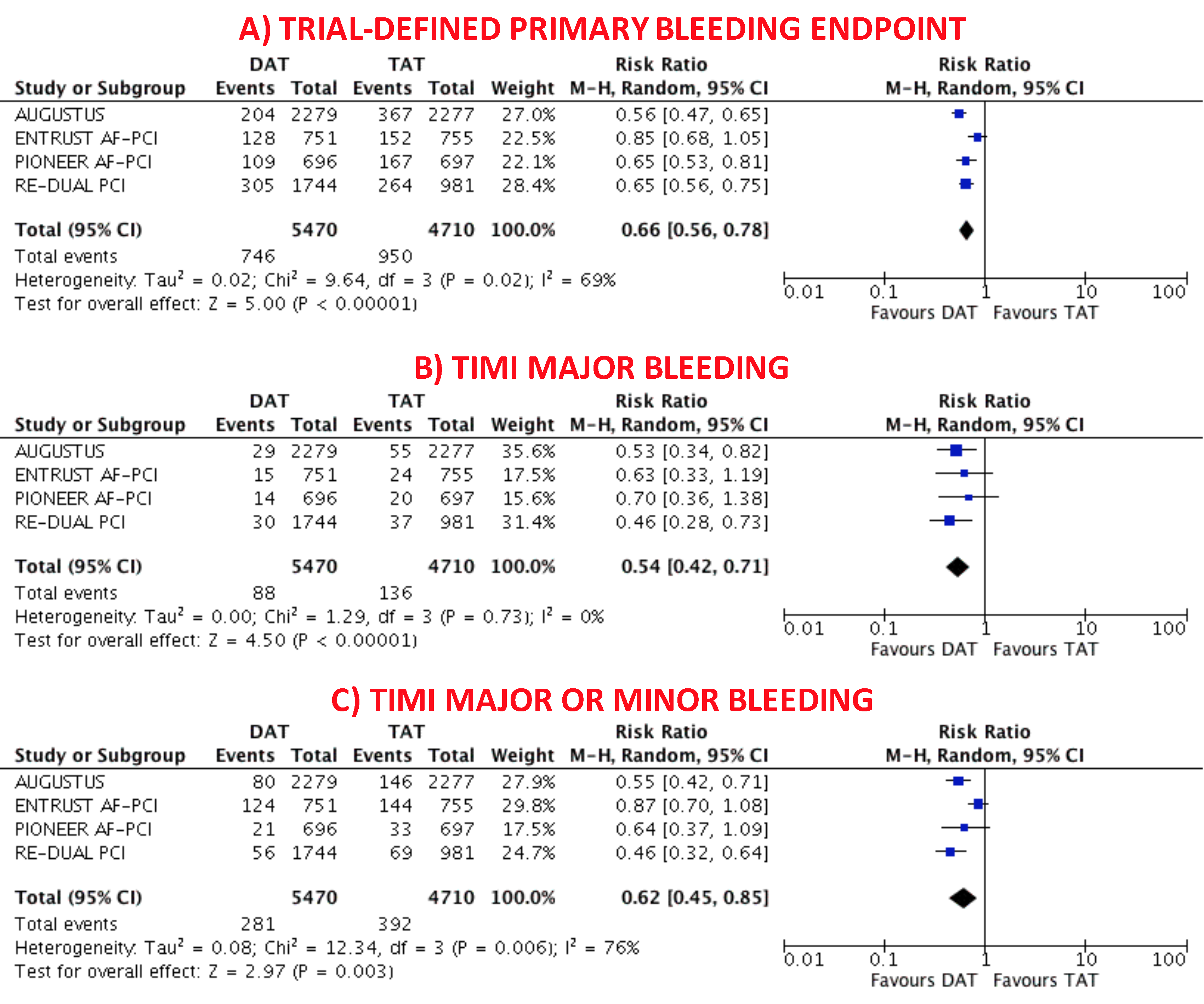 Supplementary Figure 3. Secondary bleeding endpoints in NOAC-based DAT vs VKA-based TAT.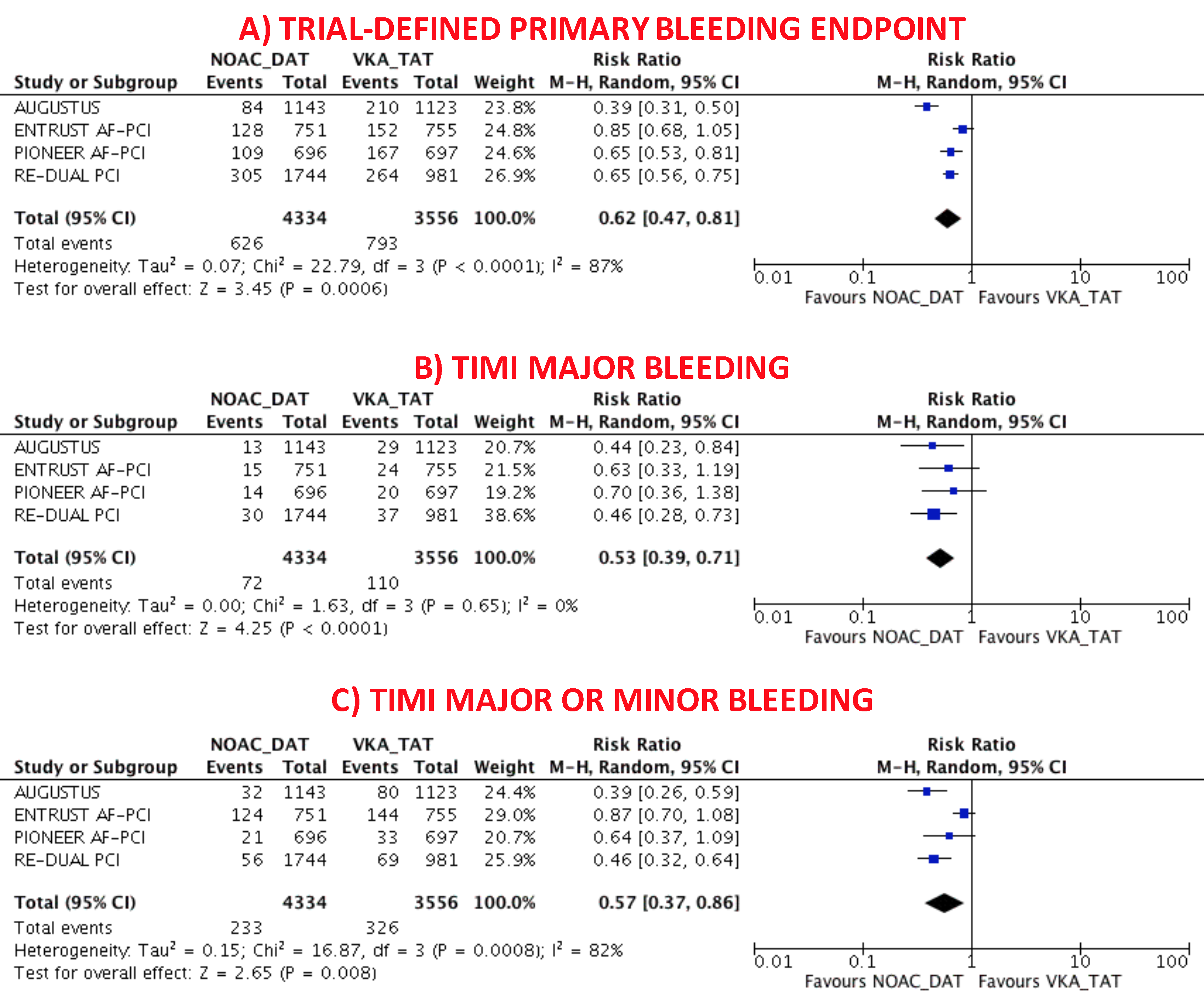 Supplementary Figure 4. ISTH major or clinically relevant nonmajor bleeding in DAT vs TAT and in NOAC-based DAT vs VKA-based TAT according to dabigatran doses.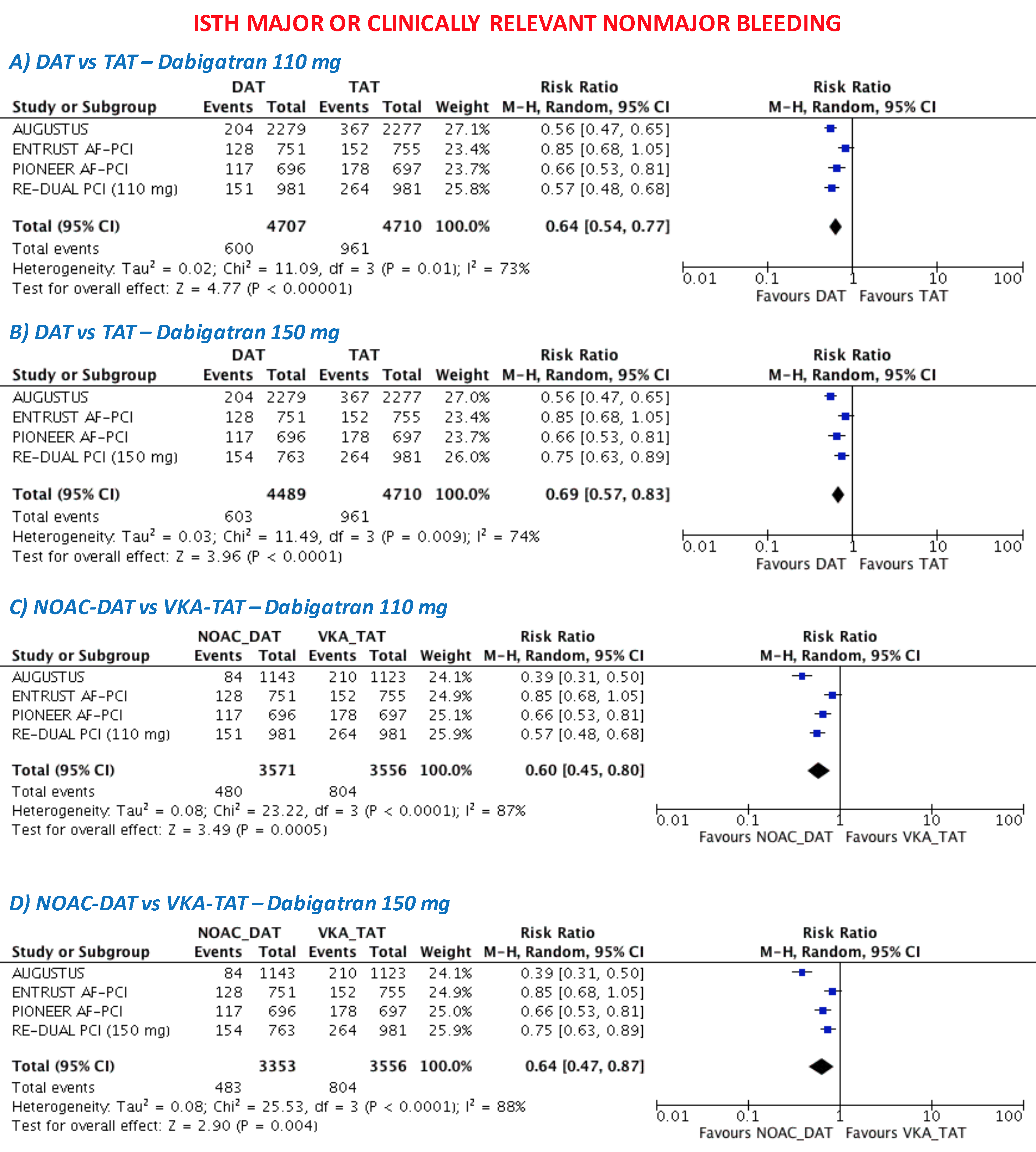 Supplementary Figure 5. ISTH major bleeding in DAT vs TAT and in NOAC-based DAT vs VKA-based TAT according to dabigatran doses.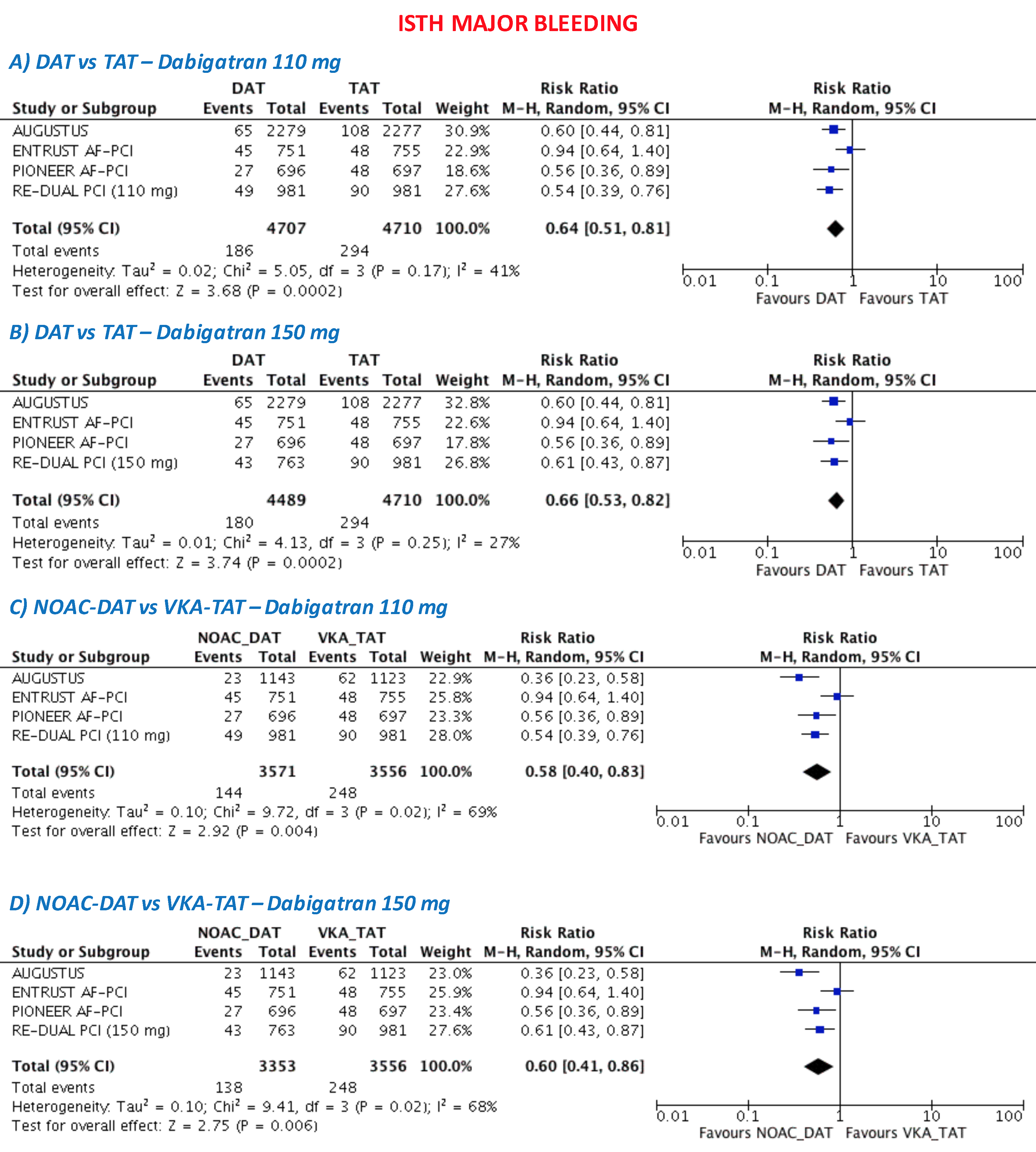 Supplementary Figure 6. Clinically relevant nonmajor bleeding in DAT vs TAT and in NOAC-based DAT vs VKA-based TAT according to dabigatran doses.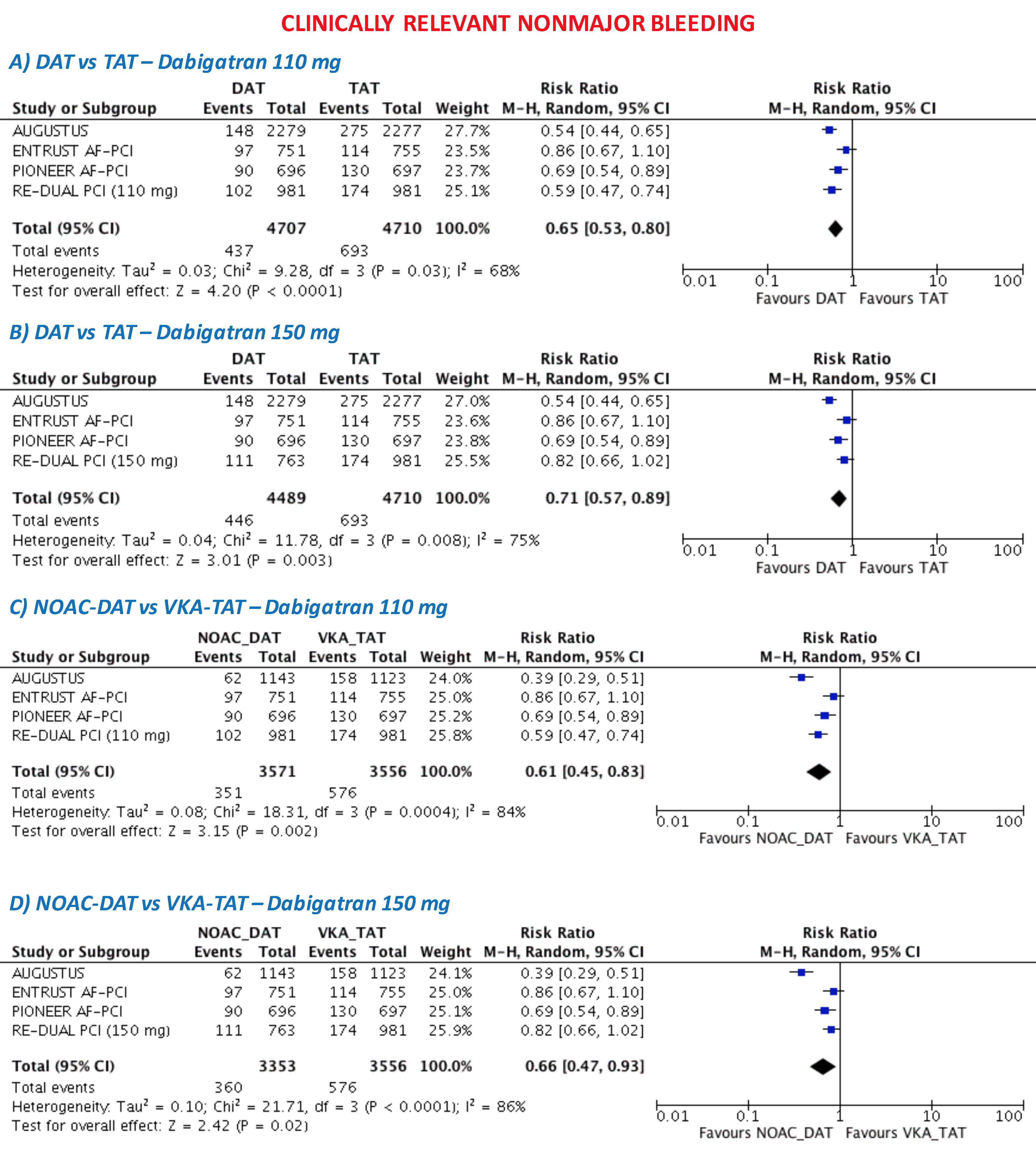 Supplementary Figure 7. Intracranial haemorrhage in DAT vs TAT and in NOAC-based DAT vs VKA-based TAT according to dabigatran doses.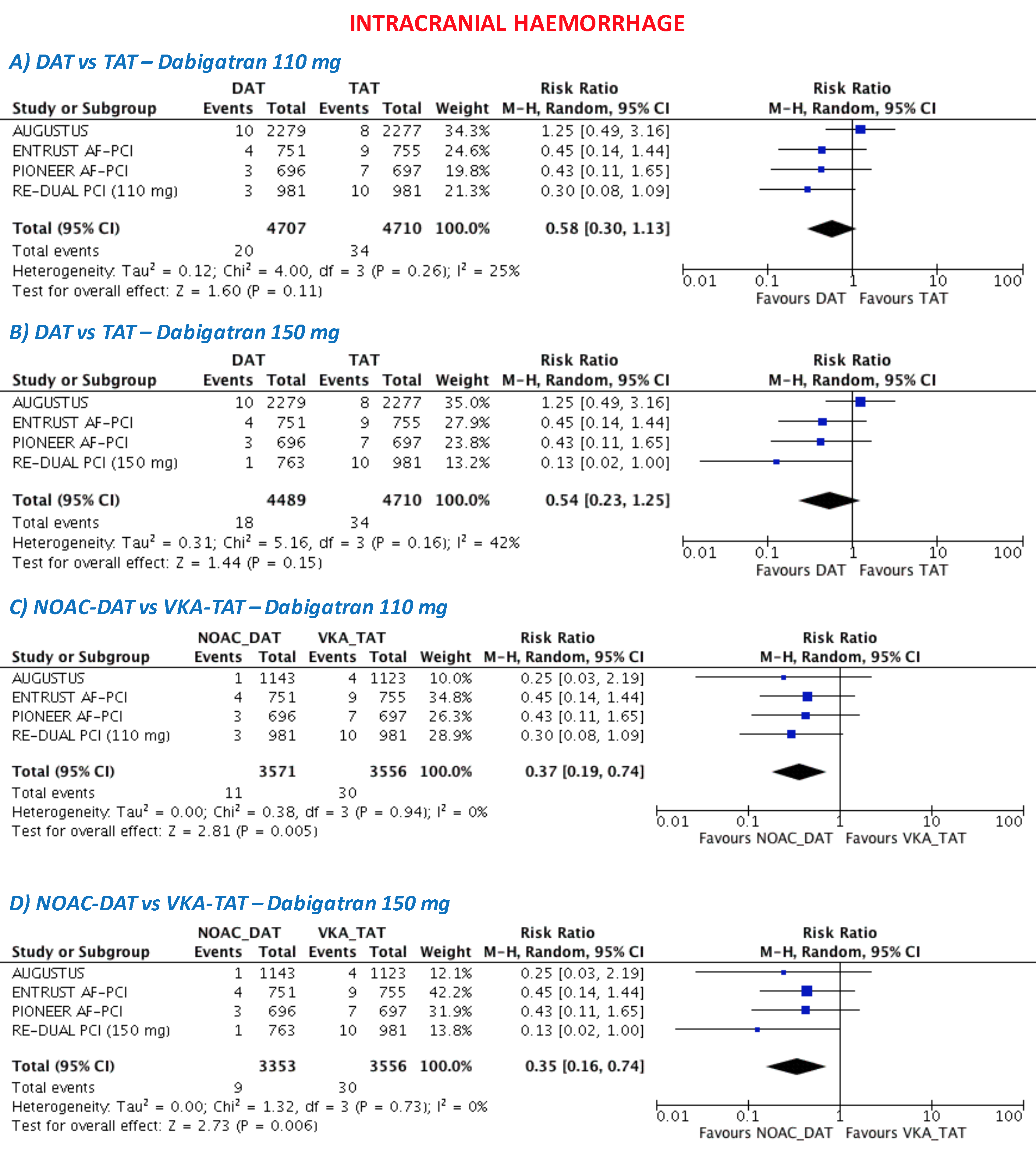 Supplementary Figure 8. TIMI major bleeding in DAT vs TAT and in NOAC-based DAT vs VKA-based TAT according to dabigatran doses.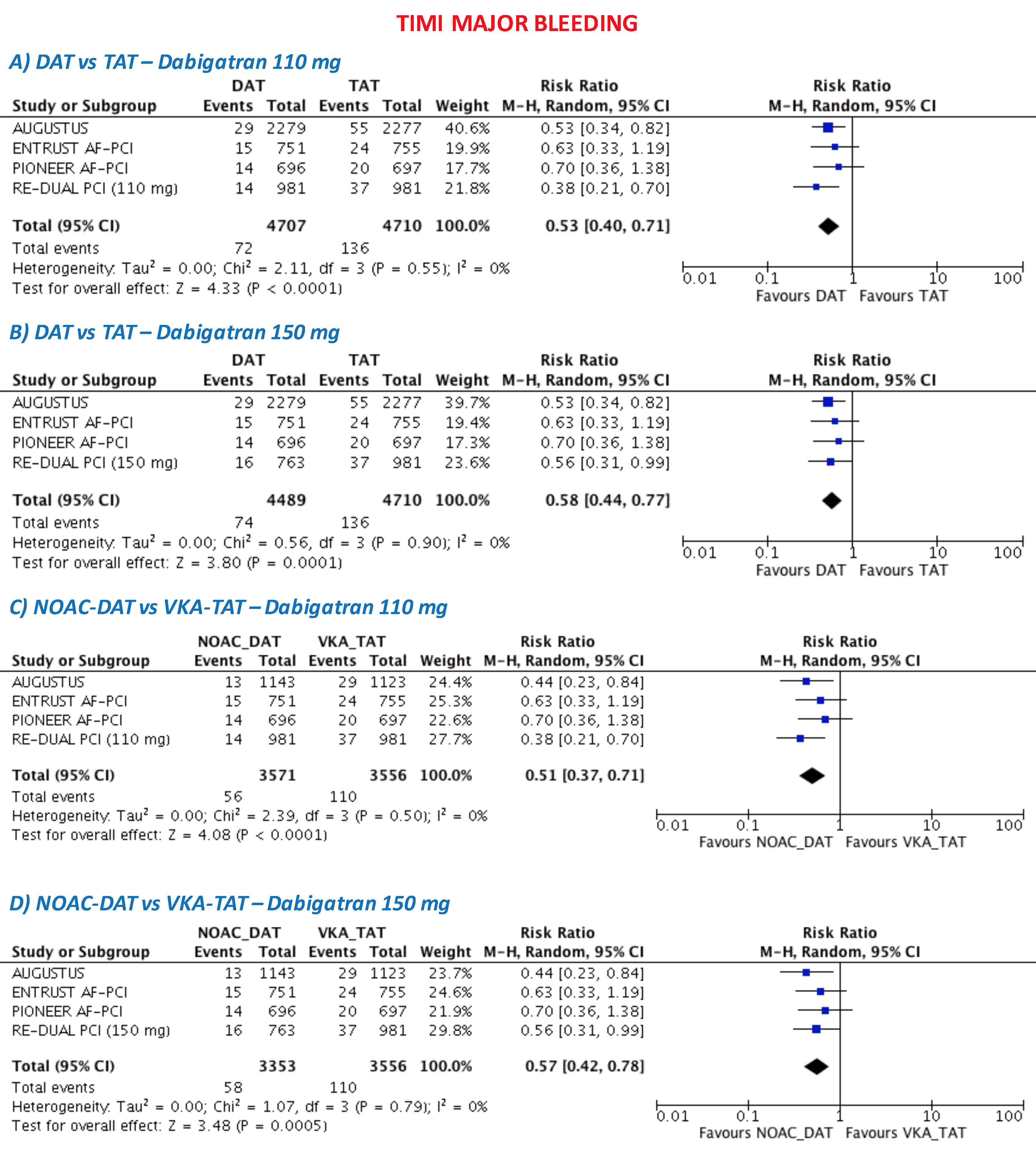 Supplementary Figure 9. TIMI major or minor bleeding in DAT vs TAT and in NOAC-based DAT vs VKA-based TAT according to dabigatran doses.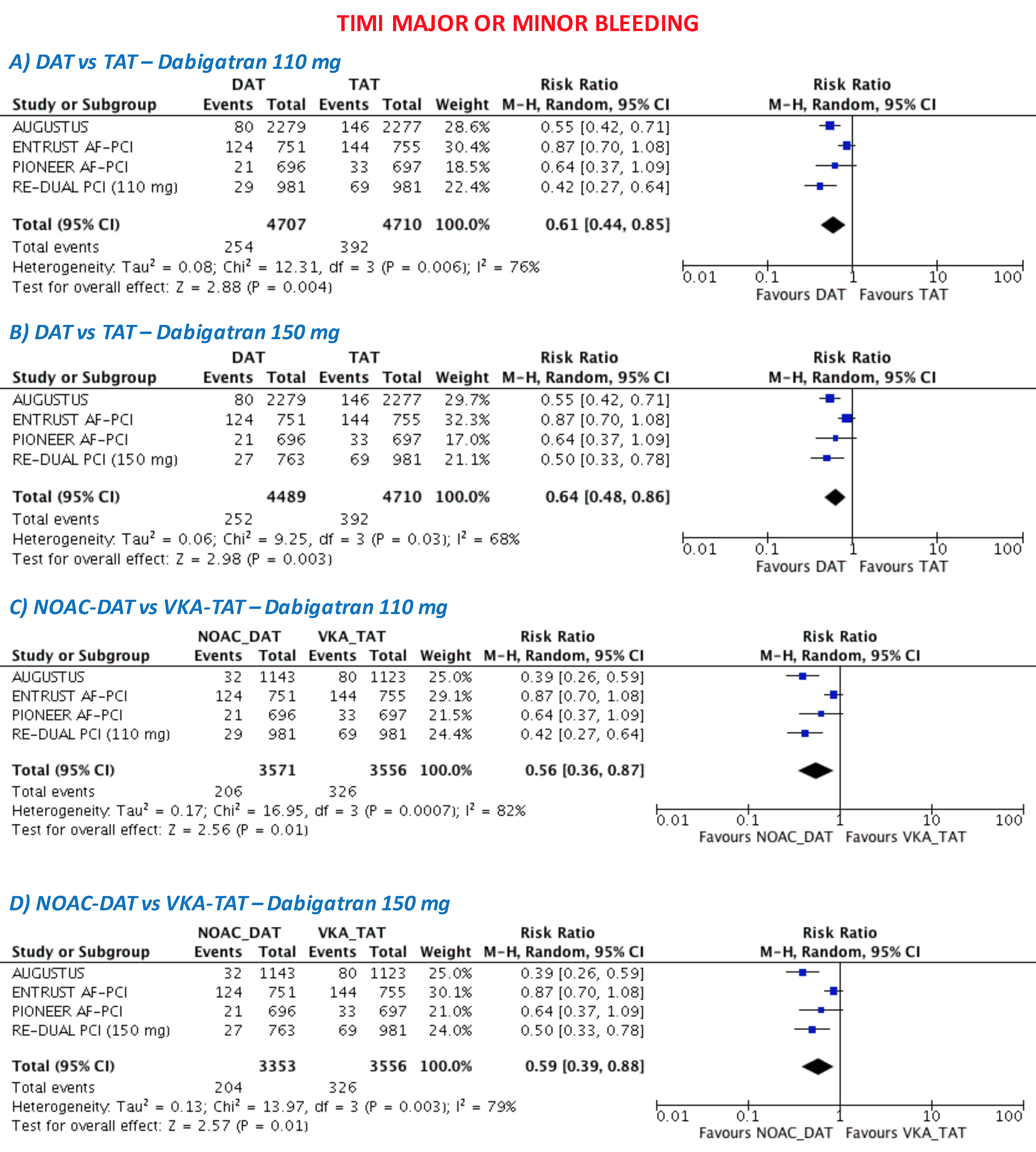 Supplementary Figure 10. All-cause death in DAT vs TAT and in NOAC-based DAT vs VKA-based TAT according to dabigatran doses.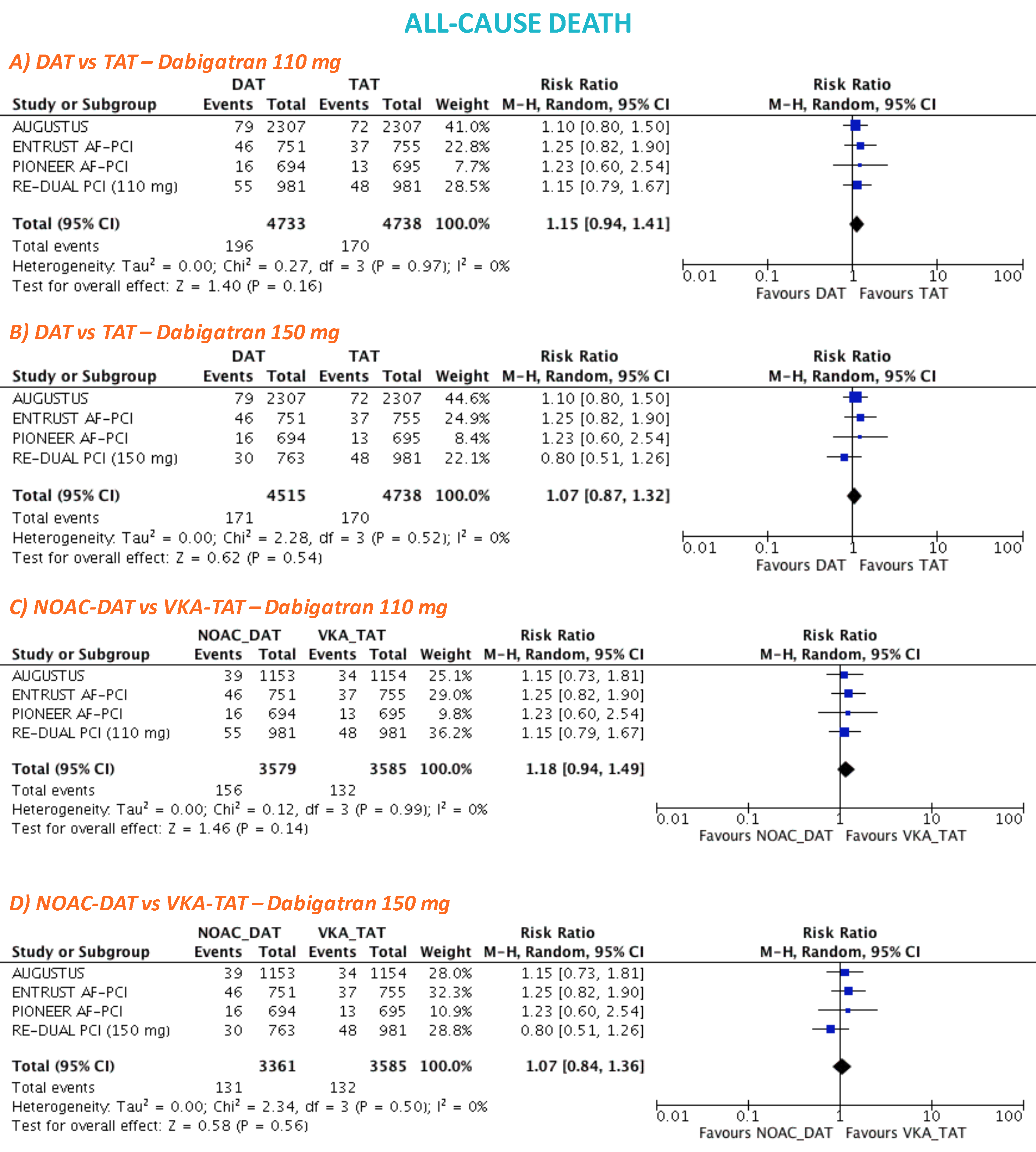 Supplementary Figure 11. Cardiovascular death in DAT vs TAT and in NOAC-based DAT vs VKA-based TAT according to dabigatran doses.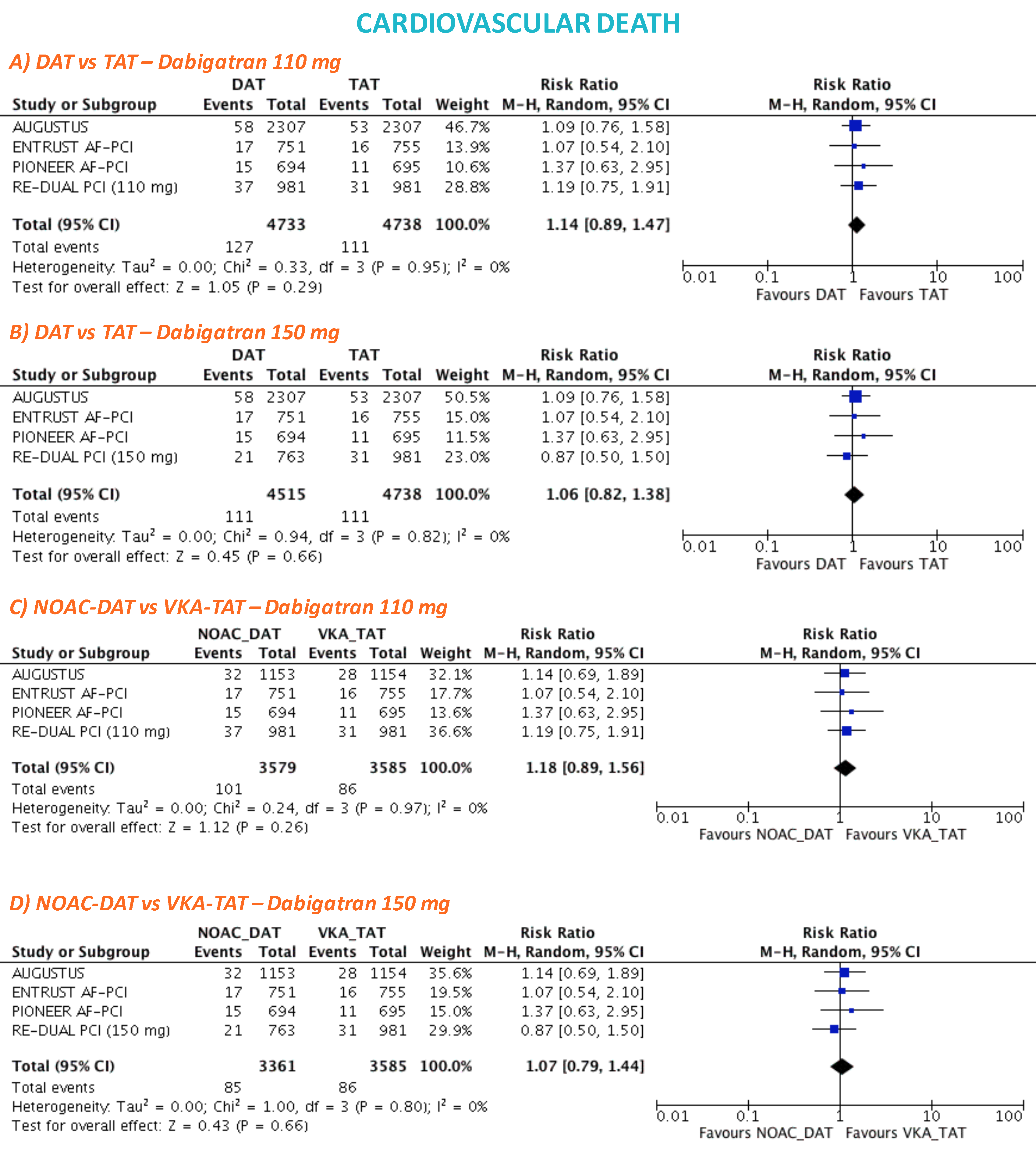 Supplementary Figure 12. MACE (trial-defined) in DAT vs TAT and in NOAC-based DAT vs VKA-based TAT according to dabigatran doses.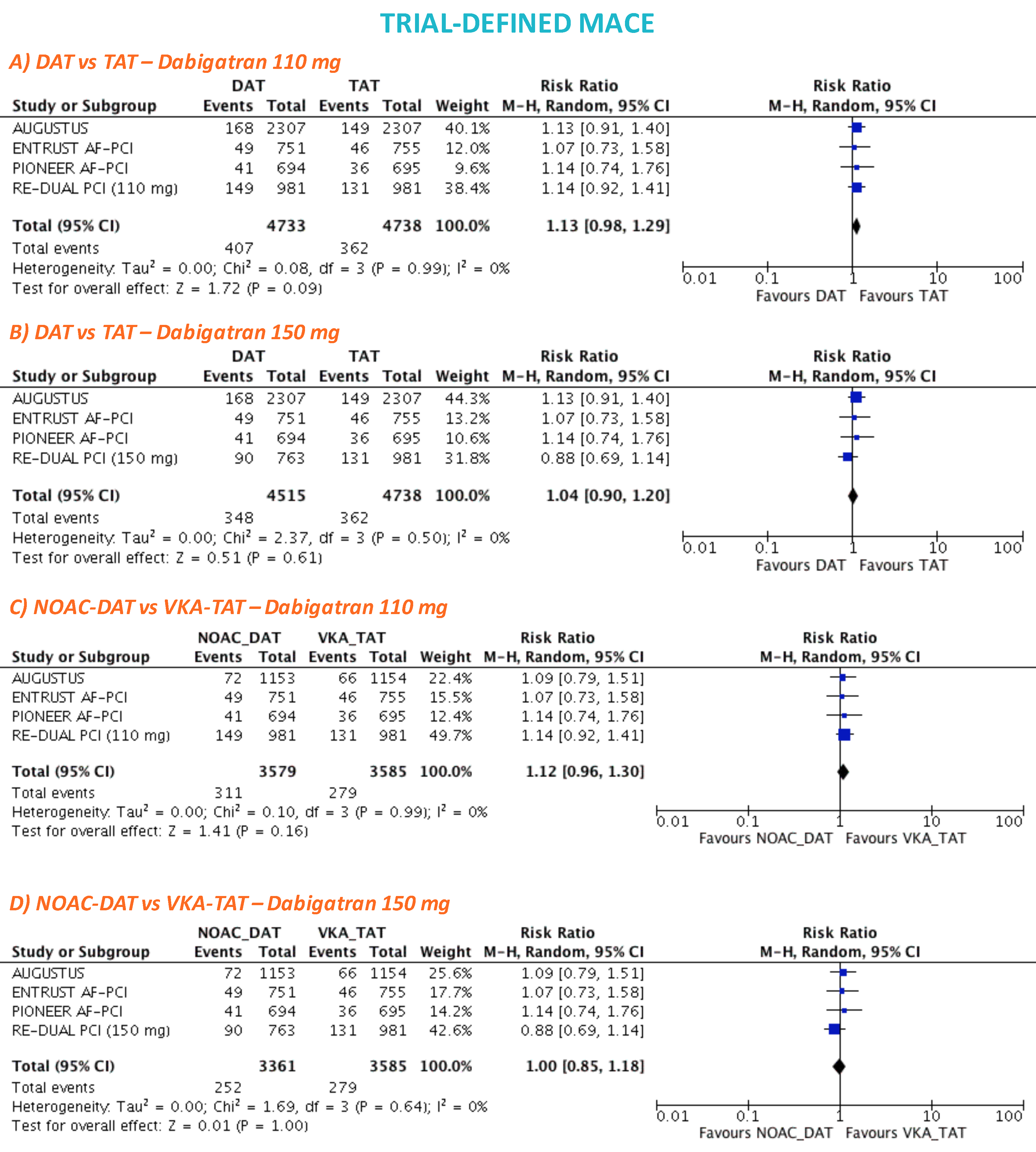 Supplementary Figure 13. Stroke in DAT vs TAT and in NOAC-based DAT vs VKA-based TAT according to dabigatran doses.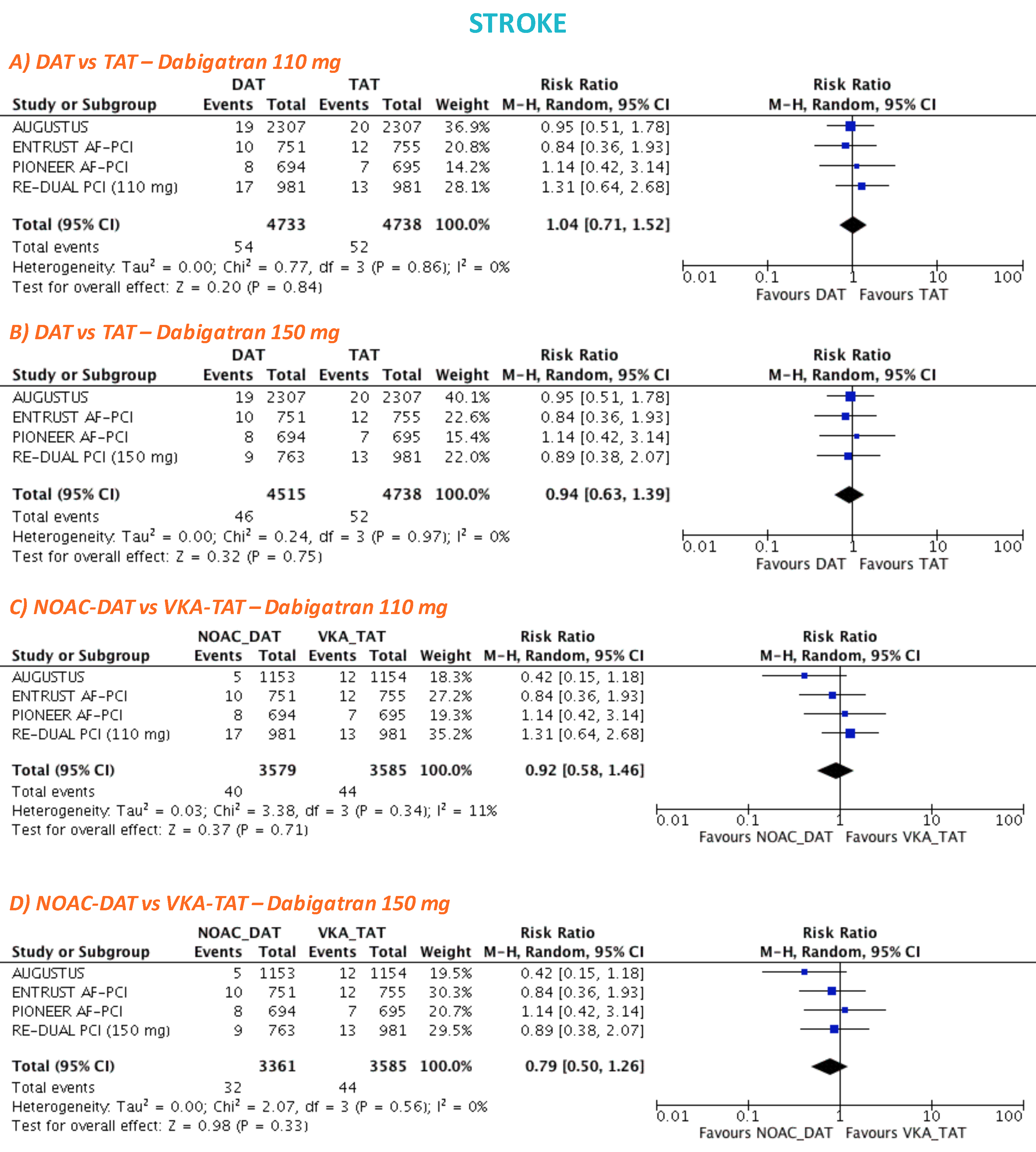 Supplementary Figure 14. Myocardial infarction in DAT vs TAT and in NOAC-based DAT vs VKA-based TAT according to dabigatran doses.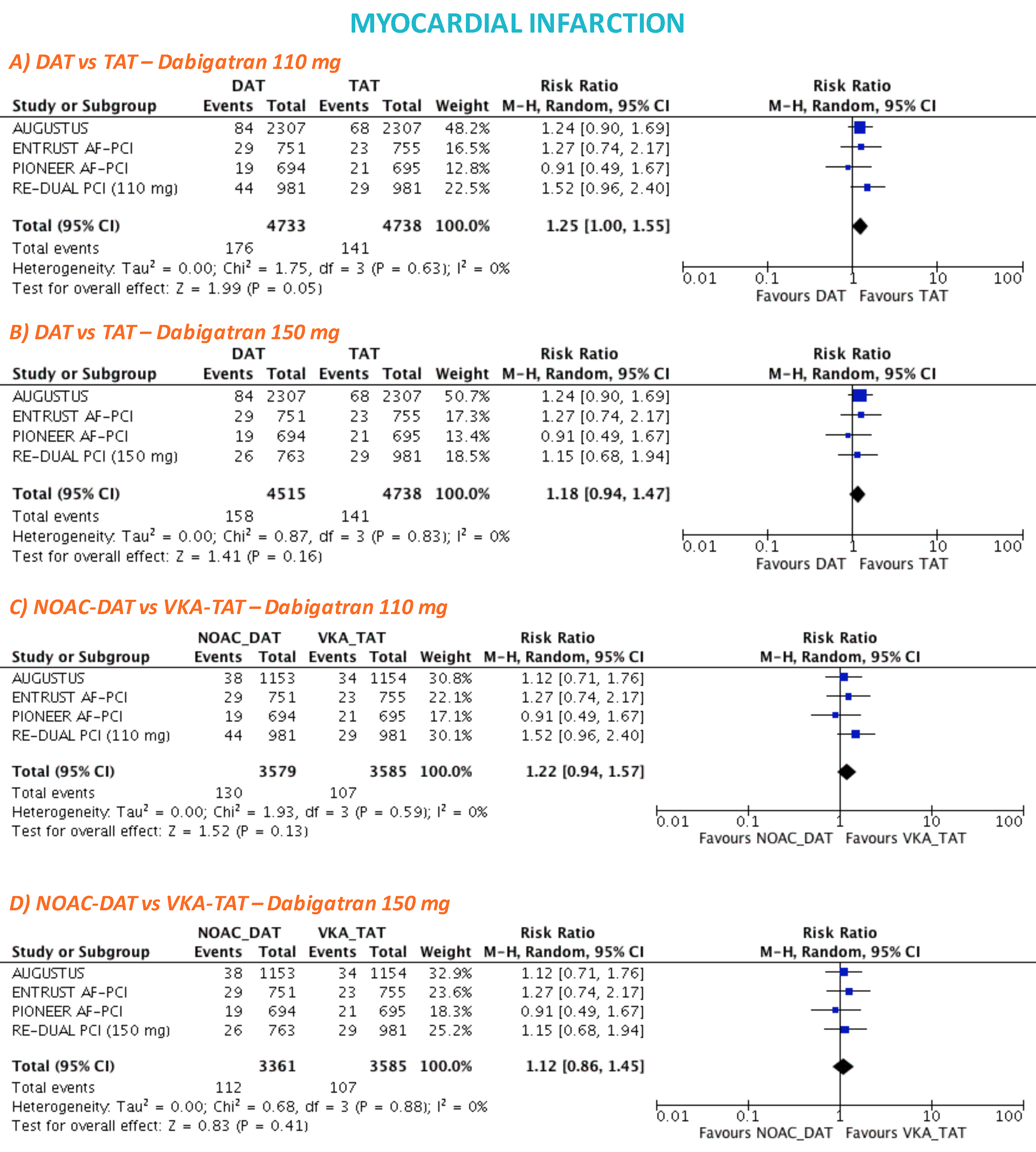 Supplementary Figure 15. Stent thrombosis in DAT vs TAT and in NOAC-based DAT vs VKA-based TAT according to dabigatran doses.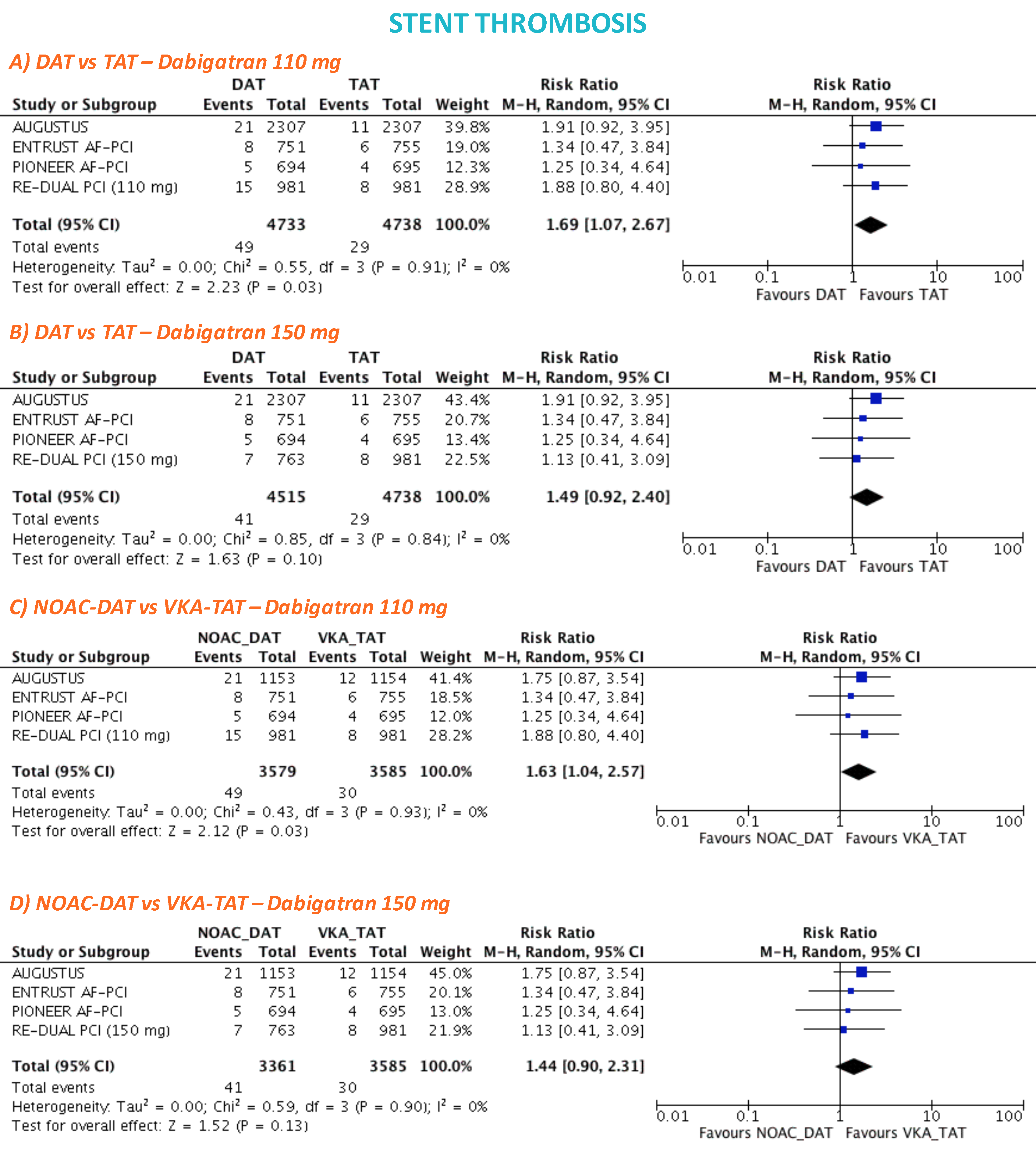 Supplementary Figure 16. Summary of bleeding and ischemic endpoints in NOAC-DAT vs VKA-TAT.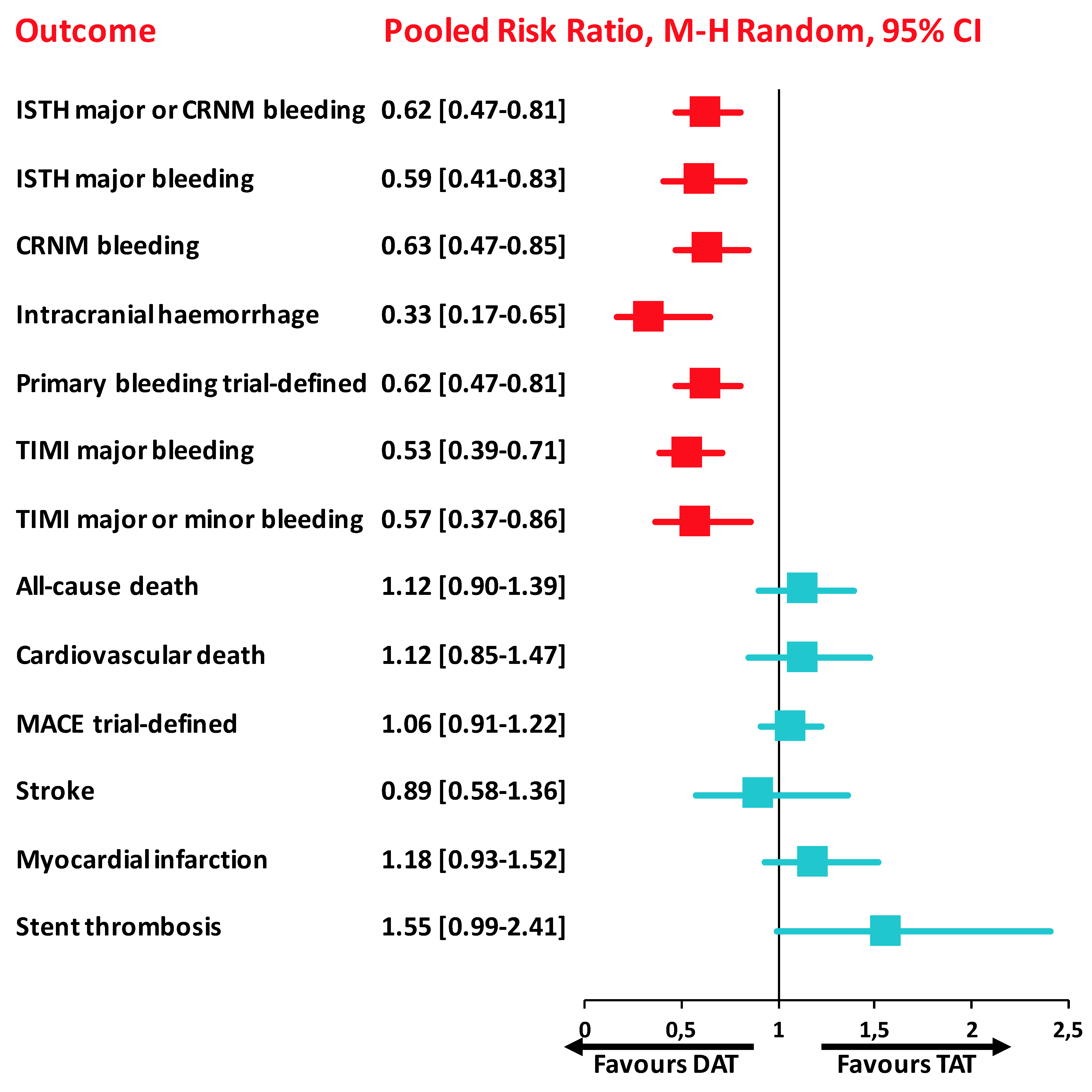 PIONEER AF-PCIRE-DUAL PCIAUGUSTUSENTRUST AF-PCITrial nameOpen-Label, Randomized, Controlled, Multicenter Study Exploring Two Treatment Strategies of Rivaroxaban and a Dose-Adjusted Oral Vitamin K Antagonist Treatment Strategy in Subjects with Atrial Fibrillation who Undergo Percutaneous Coronary InterventionRandomized Evaluation of Dual Antithrombotic Therapy With Dabigatran vs. Triple Therapy With Warfarin in Patients With Nonvalvular Atrial Fibrillation Undergoing Percutaneous Coronary InterventionOpen-Label, 2×2 Factorial, Randomized, Controlled Clinical Trial to Evaluate the Safety of Apixaban vs. Vitamin K Antagonist and Aspirin vs. Aspirin Placebo in Patients with Atrial Fibrillation and Acute Coronary Syndrome and/or Percutaneous Coronary InterventionEdoxabaN TReatment versUS VKA in paTients with AF undergoing PCINumber of patients2124272546141506Patient populationAF patients within 72 hours after PCI with stentingAF patients from 6 to 120 hours after successful PCIAF patients within 14 days after having an ACS or undergoing PCI (or both) AF patients from 4 hours to 5 days after PCIMedian time to randomizationUnknownUnknown6 days (IQR 3 to 10)45.1 h (IQR 22.2 to 76.2)Year of publication2016201720192019Enrolment initiationMay 2013July 2014September 2015February 2017Enrolment completionJuly 2015October 2016April 2018May 2018Treatment strategiesRivaroxaban 15 mg daily + P2Y12 inhibitor (clopidogrel 75 mg daily) vs Rivaroxaban 2.5 mg twice daily + DAPT (aspirin 75-100 mg daily and clopidogrel 75 mg daily) vs Warfarin + DAPTDabigatran etexilate 110 mg twice daily + P2Y12 inhibitor (clopidogrel or Ticagrelor) vs Dabigatran etexilate 150 mg twice daily + P2Y12 inhibitor (clopidogrel or Ticagrelor) vs Warfarin (INR 2.0‐3.0) + DAPT (aspirin ≤100 mg daily and clopidogrel or Ticagrelor)Apixaban 5 mg twice daily + DAPT (aspirin 81 mg daily and a P2Y12 inhibitor) vs Apixaban 5 mg twice daily + P2Y12 inhibitor vs Warfarin (INR 2.0‐3.0) + DAPT (aspirin 81 mg daily and a P2Y12 inhibitor) vs Warfarin (INR 2.0‐3.0) + P2Y12 inhibitorEdoxaban 60 mg daily + P2Y12 inhibitor vs VKA + DAPT (aspirin 100 mg daily and a P2Y12 inhibitor)Follow-up12 months14 months6 months12 monthsAnalysisModified ITTITTModified ITT and ITTITTMajor inclusion criteriaAge 18 years; Patients with documented non-valvular AF within last 1 year and who had just undergone PCI with stent placement for atherosclerotic disease or more than 1 year before screening if the subject has been receiving OAC for the AF for 3 months immediately before the index PCIAge ≥ 18 years; Patients with non-valvular AF who have been receiving an OAC or who are treatment-naïve prior to PCI; AF not secondary to a reversible disorder unless long-term anticoagulation was planned; ACS or unstable angina successfully treated by PCI and stenting or stable CAD with ≥1 lesion eligible for PCI that was successfully treated by elective PCI and stenting Age ≥ 18 years;Patients with either active or a history of AF or flutter with planned or existing use of anOAC for prophylaxis of thromboembolism;Patients who have had an ACS and/or a PCI within the prior 14 days; Planned use of an approved P2Y12 inhibitor for at least 6 monthsAge ≥ 18 years; OAC indication for AF for a period of at least 12 m following successful PCI with stenting.Major exclusion criteriaHistory of stroke/TIA, significant gastrointestinal bleeding within 12 months before randomization, eGFR<30 ml/min, Hb<10 g/dlMechanical or biological heart valves, cardiogenic shock, prior stroke, surgery, gastrointestinal bleeding, major bleeding within 1 month prior to randomization, Hb<10 g/dl, eGFR<30 ml/min, active liver diseasePatients with other conditions requiring OAC(such as prosthetic valves or moderate or severe mitralstenosis); Severe renal insufficiency; History of intracranial haemorrhageBleeding risk or systemic conditions; Medication-related factors (INR>2.5, contraindications to study drugs, concomitant antithrombotics, fibrinolytic agents, etc.); concomitant conditions (critically ill or hemodynamically unstable, prior mechanical valvular prosthesis, ischaemic stroke within 2 weeks, moderate or severe mitral stenosis, planned coronary or vascular intervention or major surgery within 12 m, creatinine clearance <15 mL/min or on dialysis, known abnormal liver function, Hb<8 g/dl or Platelets <50x109/L, etc.)Primary safety endpointA composite of major bleeding or minor bleeding according to the TIMI or bleedingrequiring medical attentionA composite of major or clinically relevant nonmajor bleeding event according to ISTHA composite of major or clinically relevant nonmajor bleeding event according to ISTHA composite of major or clinically relevant nonmajor bleeding event according to ISTHMACE definitionA composite of cardiovascular death, MI, or strokeA composite of all‐cause death or ischemic event (including stroke, MI, SE, or unplanned revascularizationA composite of all‐cause death orischemic event (including stroke, MI, ST definite/probable, urgent revascularization)A composite of cardiovascular death or ischemic event (including stroke, MI, ST definite, SE)Stent thrombosisDefinite ST (not clearly reported)Definite STDefinite/probable STDefinite STSponsorJanssen Scientific Affairs and Bayer PharmaceuticalsBoehringer IngelheimBristol-Myers Squibb and PfizerDaiichi SankyoPIONEER AF-PCIPIONEER AF-PCIRE-DUAL PCIRE-DUAL PCIRE-DUAL PCIAUGUSTUS*AUGUSTUS*ENTRUST AF-PCIENTRUST AF-PCITreatment armRivaroxaban 15mg qd+P2Y12iVKA+DAPTDabigatran 110mg bid+P2Y12iDabigatran 150mg bid+P2Y12iVKA+DAPTApixaban 5mg bid/VKA+P2Y12iApixaban 5mg bid/VKA+DAPTEdoxaban 60mg +P2Y12iVKA+DAPTN. of patients70970698176398123072307751755Age70.469.971.568.671.770.670.86970Female sex25.5%26.6%25.8%22.4%23.5%27.8%30.2%25.8%25.4%BMI28.629.0-----28.528.9Current smoker5.2%6.8%-----15.6%14.6%Creatinine clearance (ml/min)78.380.776.383.775.479.778.671.871.7Creatinine clearance <60 ml/min30%26.5%-------Creatinine clearance <30 ml/min1.2%0.3%16.0%15.2%19.2%--1.9%1.8%Diabetes28.8%31.3%36.9%34.1%37.9%36.2%36.5%34.5%34.2%Hypertension73.3%75.4%---88.5%88.0%89.7%91.0%Dyslipidaemia42.6%44.8%-----66.2%64.1%Prior MI19.8%22.2%24.2%25.4%27.3%--25.0%23.4%Prior PCI--33.2%31.3%35.4%--26.5%25.8%Prior stroke--7.5%6.8%10.2%14.7%§13.0%§12.9%12.2%Prior bleeding1.0%#0.7%#-----7.5%6.5%Type of index event   ACS39.6%36.4%51.9%51.2%48.4%61.7%60.7%51.7%51.5%   Stable CAD60.4%63.6%48.1%48.8%51.6%38.3%39.3%48.3%48.5%Type of AF   Paroxismal42.4%44.4%49.6%49.8%49.4%--53.5%47.5%   Persistent20.6%21.1%17.7%17.3%18.2%--18.6%19.4%   Permanent37.0%34.5%32.6%32.8%32.4%--27.8%33.2%Type of P2Y12i   Clopidogrel93.1%96.3%86.4%86.9%90.3%93.2%92.1%92.8%92.1%   Prasugrel1.7%0.7%0%0%0%0.9%1.4%0.7%0.4%   Ticagrelor5.2%3.0%12.6%12.1%7.8%5.9%6.5%6.5%7.5%CHA2DS2-VASc--3.73.33.83.93.94.04.0   226.7%20.8%23.4%32.4%19.7%20.3%20.8%23.2%18.7%   373.3%79.2%76.6%67.6%80.3%79.7%79.2%76.8%81.3%HAS-BLED--2.72.62.82.92.83.03.0   227.7%29.5%33.2%40.5%29.4%48.4%48.3%33.9%28.9%   372.3%70.5%66.8%59.5%70.6%51.6%51.7%66.1%71.1%PCI performed100%100%100%100%100%76.1%76.1%100%100%Type of stent   BMS32.6%31.8%15.1%16.1%13.6%--11.1%13.4%   DES65.4%66.5%82.1%81.5%84.6%--86.2%83.2%   BMS+DES2.0%1.7%1.9%1.3%1.2%--1.6%1.3%   other000.8%1.0%0.5%--1.1%2.0%PIONEER AF-PCIRE-DUAL PCIAUGUSTUSENTRUST AF-PCIRandom sequence generation(Selection bias)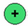 Allocation concealment (Selection bias)Blinding of participants and personnel (Performance bias) *Incomplete outcome data (Attrition bias)Selective reporting (Reporting bias)Other sources of biasDAT VS TATDAT VS TATDAT VS TATNOAC-DAT VS VKA-TATNOAC-DAT VS VKA-TATNOAC-DAT VS VKA-TATRR, 95% CIP valueI2RR, 95% CIP valueI2AUGUSTUS0.71 (0.60-0.83)<0.000155%0.71 (0.60-0.83)<0.000155%ENTRUST AF-PCI0.62 (0.55-0.69)<0.000121%0.56 (0.41-0.75)0.000186%PIONEER0.67 (0.54-0.83)0.000279%0.60 (0.41-0.88)0.0191%RE-DUAL PCI0.67 (0.53-0.86)0.00179%0.60 (0.39-0.93)0.0291%DAT vs TATDAT vs TATDAT vs TATNOAC-DAT vs VKA-TATNOAC-DAT vs VKA-TATNOAC-DAT vs VKA-TATRR (95% CI)P valueI2 (%)RR (95% CI)P valueI2 (%)ISTH major or CRNMB0.65 (0.59-0.71)<0.00001690.62 (0.57-0.69)<0.0000187ISTH major bleeding0.64 (0.54-0.75)<0.00001370.59 (0.49-0.71)<0.0000168CRNMB0.66 (0.59-0.73)<0.00001660.64 (0.57-0.72)<0.0000184Intracranial hemorrhage0.54 (0.32-0.92)0.02460.33 (0.17-0.74)0.0010Primary bleeding endpoint trial-defined0.65 (0.59-0.71)<0.00001690.62 (0.57-0.69)<0.0000187TIMI major bleeding0.54 (0.42-0.71)<0.0000100.53 (0.39-0.71)<0.000010TIMI major or minor bleeding0.65 (0.56-0.75)<0.00001760.63 (0.54-0.74)<0.0000182All-cause death1.10 (0.91-1.34)0.3201.12 (0.90-1.39)0.320Cardiovascular death1.10 (0.86-1.41)0.4401.12 (0.85-1.47)0.420MACE trial-defined1.08 (0.95-1.23)0.2501.06 (0.92-1.23)0.440Stroke1.00 (0.69-1.45)0.9900.88 (0.58-1.33)0.540Myocardial infarction1.22 (0.99-1.52)0.0601.19 (0.93-1.52)0.170Stent thrombosis1.60 (1.02-2.50)0.0401.55 (0.99-2.42)0.050EventsDATTotalDATRiskDAT (%)*EventsTATTotalTATRiskTAT (%)*PooledAbsolute Risk Difference (%)*PooledRisk RatioNNTB/NNTHISTH major or CRNMB754547013.42961471020.76-7.180.6614ISTH major bleeding22954704.0829447106.40-2.280.6443CRNMB54854709.81693471014.88-5.120.6821Intracranial hemorrhage2154700.403447100.74-0.400.51276Primary bleeding endpoint trial-defined746547013.26950471020.54-7.110.6614TIMI major bleeding8854701.6013647102.94-1.280.5474TIMI major or minor bleeding28154705.3339247108.25-2.880.6232All-cause death22654964.0417047383.660.361.10273Cardiovascular death14854962.6311147382.390.261.10418MACE trial-defined49754968.5936247387.950.671.08157Stroke6354961.115247381.110.001.00-Myocardial infarction20254963.6414147382.980.651.22153Stent thrombosis5654961.002947380.620.371.59273MI risk1,01,52,02,53,03,54,04,55,05,56,06,57,07,58,08,59,09,510,0Major bleeding riskNNTB/NNTH45530322718215213011410191837670656157535148451,0278-177-2551961261481641771871952022082132172212252272302331,5185-270-118-42333557184941021091151201241281321341371402,0139-316-164-88-43-139253848566369747882868891942,5111-344-192-116-71-41-19-31020283541465054586063663,093-362-210-134-89-59-37-21-82101723283236404245483,579-376-224-148-103-73-51-35-22-12-439141822262831344,069-386-234-158-113-83-61-45-32-22-14-7-14812161821244,562-393-241-165-120-90-68-52-39-29-21-14-8-31591114175,056-399-247-171-126-96-74-58-45-35-27-20-14-9-5-1358115,551-404-252-176-131-101-79-63-50-40-32-25-19-14-10-6-20366,046-409-257-181-136-106-84-68-55-45-37-30-24-19-15-11-7-5-216,543-412-260-184-139-109-87-71-58-48-40-33-27-22-18-14-10-8-5-27,040-415-263-187-142-112-90-74-61-51-43-36-30-25-21-17-13-11-8-57,537-418-266-190-145-115-93-77-64-54-46-39-33-28-24-20-16-14-11-88,035-420-268-192-147-117-95-79-66-56-48-41-35-30-26-22-18-16-13-108,533-422-270-194-149-119-97-81-68-58-50-43-37-32-28-24-20-18-15-129,031-424-272-196-151-121-99-83-70-60-52-45-39-34-30-26-22-20-17-149,529-426-274-198-153-123-101-85-72-62-54-47-41-36-32-28-24-22-19-1610,028-427-275-199-154-124-102-86-73-63-55-48-42-37-33-29-25-23-20-17